I.C. di Castelverde – Scuole Primarie di Brazzuoli e di CastelverdeProve comuni di verifica PRIMO QUADRIMESTRE – a.s. 2019/2020SCIENZE – Classe SECONDAObiettivi di apprendimento monitorati:           B1 Osservare i momenti significativi nella vita di piante e animali, realizzando allevamenti in classe di piccoli animali, semine in terrari e orti, eccValutazione:Nome ……………………………………………… classe ……… data ………………………Verifica quadrimestrale – scienze1 - Scrivi le tre parti principali della pianta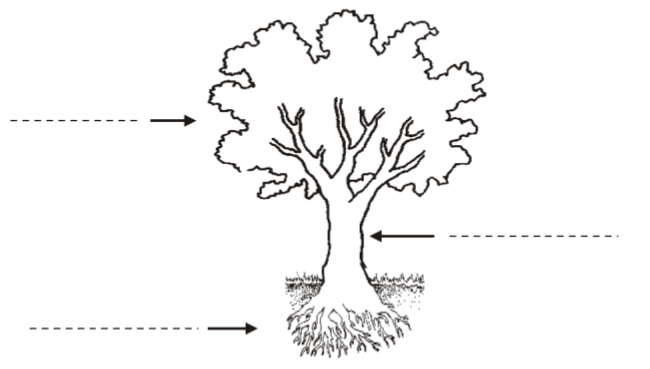 ………………………………………………………………………………………………….2 - Scrivi le tre parti principali della foglia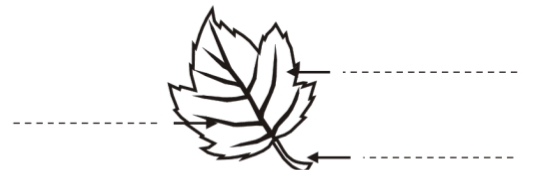 ……………………………………………………………………………………………………4. Classifica le piante in base al tipo di fusto usando i numeri, poi completa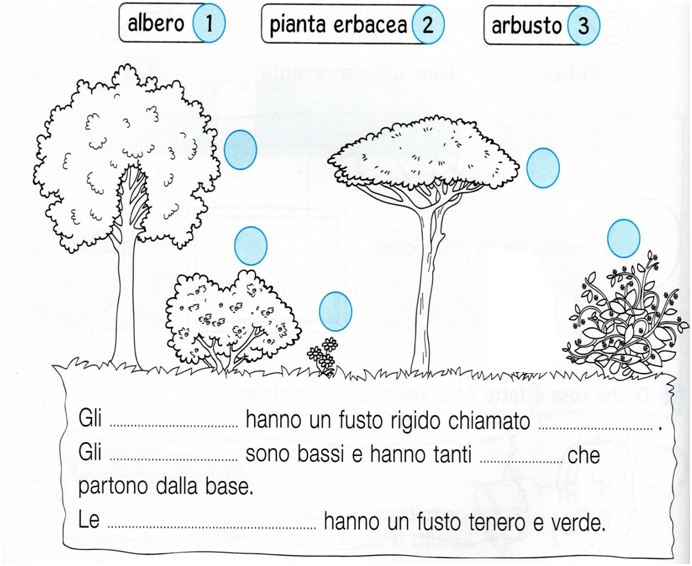 I.C. di CASTELVERDE - SCUOLA PRIMARIA di ___________________RESTITUZIONE ESITI DELLE PROVE COMUNI QUADRIMESTRALILa somministrazione delle prove è avvenuta (barrare una o più voci)□ regolarmente, sia nei contenuti sia nei tempi□ mediante prove semplificate (obiettivi minimi riferiti al percorso di apprendimento personalizzato)□ mediante prove ridotte (quantità esercizi proposti)□ utilizzando un tempo superiore a quello previsto (tempo supplementare: min._____)□ mediante la lettura delle consegne da parte del docente□ con l’affiancamento da parte del docente (indicazioni operative, esemplificazioni)□ con la consultazione di mappe/schemi□ con il supporto di formulari/tabelle□ con il supporto della calcolatrice□ con il supporto di altri strumenti compensativi (specificare): _____________________________________________________________________________EVENTUALI ANNOTAZIONI DELL’ INSEGNANTE ____________________________________________________________________________________________________________________________________________________________                        Firma dell’insegnante __________________        	Firma del genitore ____________________Esercizio 1 - 2 un punto per ogni risposta corretta6 puntiEsercizio 3un punto per ogni risposta corretta8 puntiEsercizio 4un punto per ogni risposta corretta10 puntitotale24 punti3 - Segna vero o falsoVeroFalsoLe radici hanno una sola funzioneLe radici assorbono le sostanze nutritive dal terrenoIl fusto serve a sostenere la piantaLo stelo è un fusto legnosoLe parti principali della foglia sono: tronco, picciolo,radiciLa pianta sempreverde mantiene la chioma tutto l’annoTutte le foglie hanno la stessa formaTutte le piante perdono le foglie in autunnoALUNNOCLASSE 2^DISCIPLINA SCIENZEDATA                                  ( I quad.  □ II quad.)OBIETTIVI MONITORATIVALUTAZIONEdell’insegnanteAUTOVALUTAZIONE ALUNNO/ASono soddisfatto/a dei risultati che ho raggiunto?B1 Osservare i momenti significativi nella vita di piante e animali, realizzando allevamenti in classe di piccoli animali, semine in terrari e orti, ecc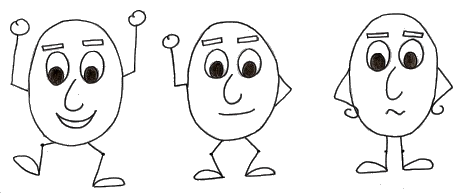 